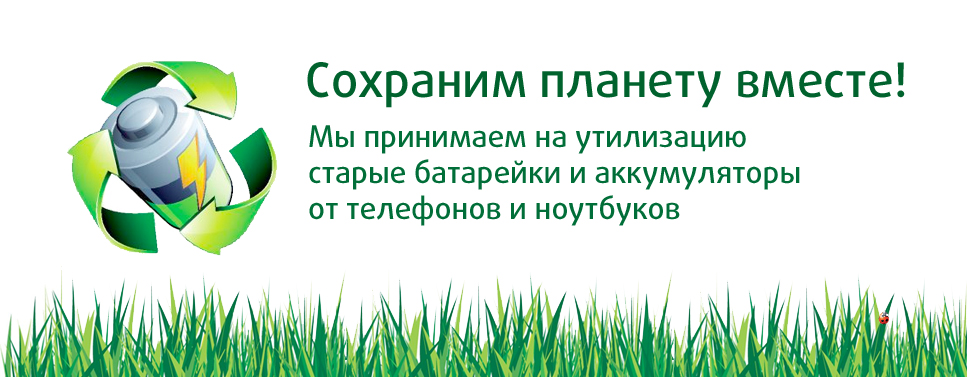 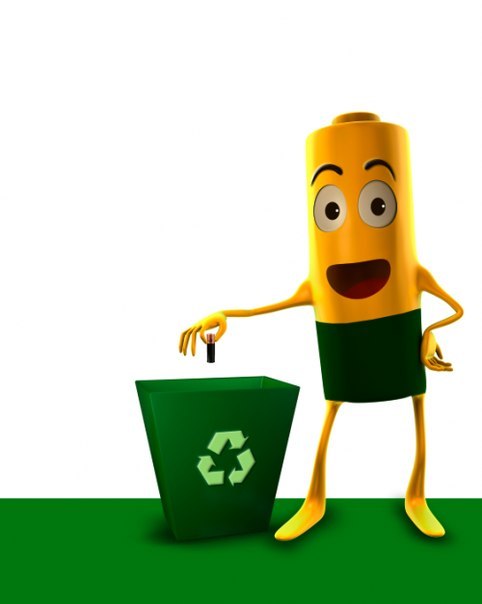 А знаете ли вы,
чем вредна батарейка?Находящиеся в батарейке превращаются в диоксины и вместе с дымом разносятся на многие километрыПопадая в наш организм с вдыхаемым воздухом, наносят  вред здоровьюВредные вещества попадают в почву, в которой обитают разнообразные животные и наносят вред растительностиНе исключено попадание в  подземные водыПодумайте о завтрашнем дне!
Не выбрасывайте батарейки! Утилизируйте!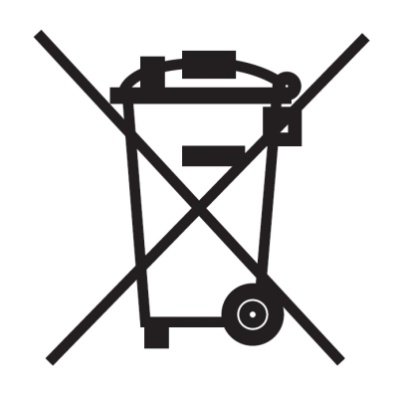 Куда сдавать?В нашем городе Калтан нет пункта приема батареек.Ближайшим пунктом приема Отработанных гальванических элементов является пункт приема в городе Новокузнецке, расположен	ный по адресу: пр-т Кунецкстроевский, 14.По данному адресу располагается офисКузбасской Ассоциации переработчиков отходов (Тел: (3843) 203-205; 8-913-073-11-04)в СОСТАВ БАТАРЕЙКИ входят такие элементы, как:свинец (накапливается в организме, поражая почки, нервную систему, костные ткани);кадмий (вредит легким и почкам);ртуть (поражает мозг и нервную систему);никель и цинк (могут вызывать дерматит);щелочи (прожигают слизистые оболочки и кожу) и другие.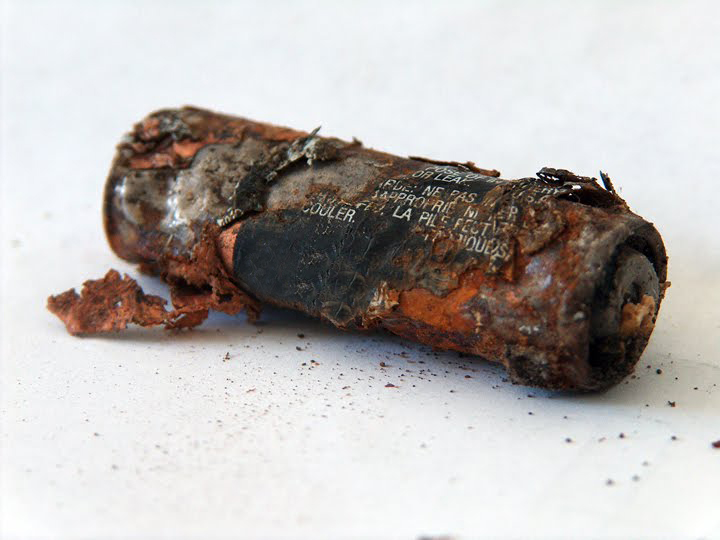 В апреле 2015 года в школе №1 г. Калтан будет проходить экологическая акция «Сдай батарейку – спаси Планету!» среди 1-11 классов по сдаче использованных батареек. Соберите использованные батарейки дома, у родственников и друзей! Принесите до конца апреля в школу и внесите свой вклад в спасение Земли!!!!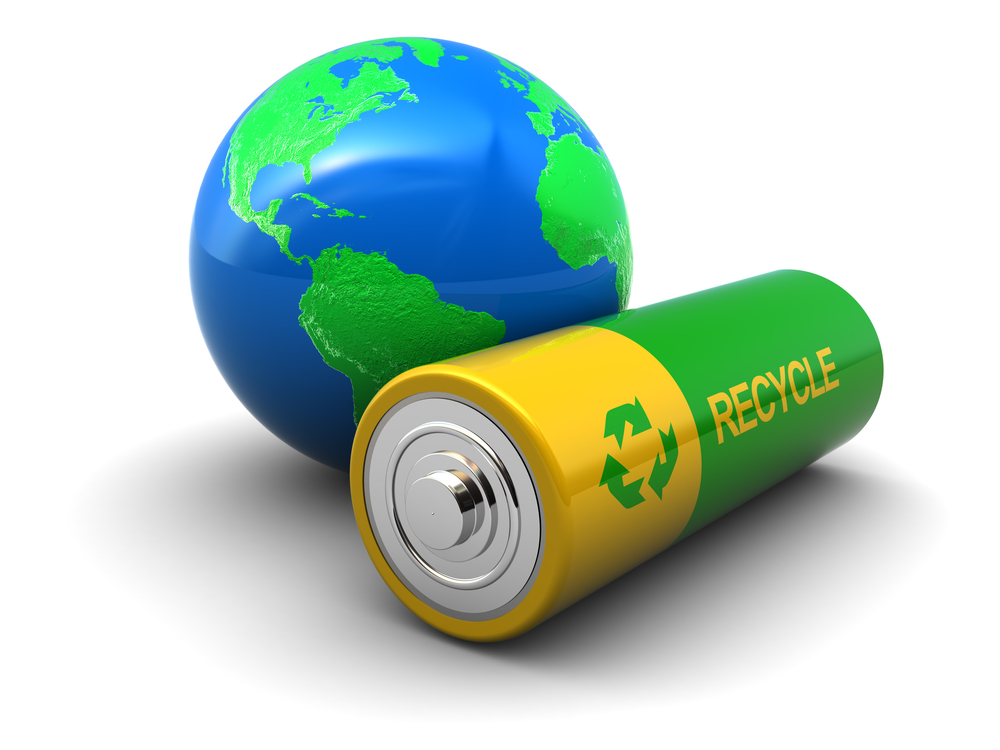 Путь тяжелых металлов от батарейки к человеку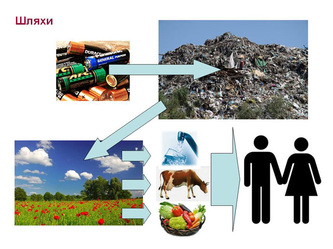 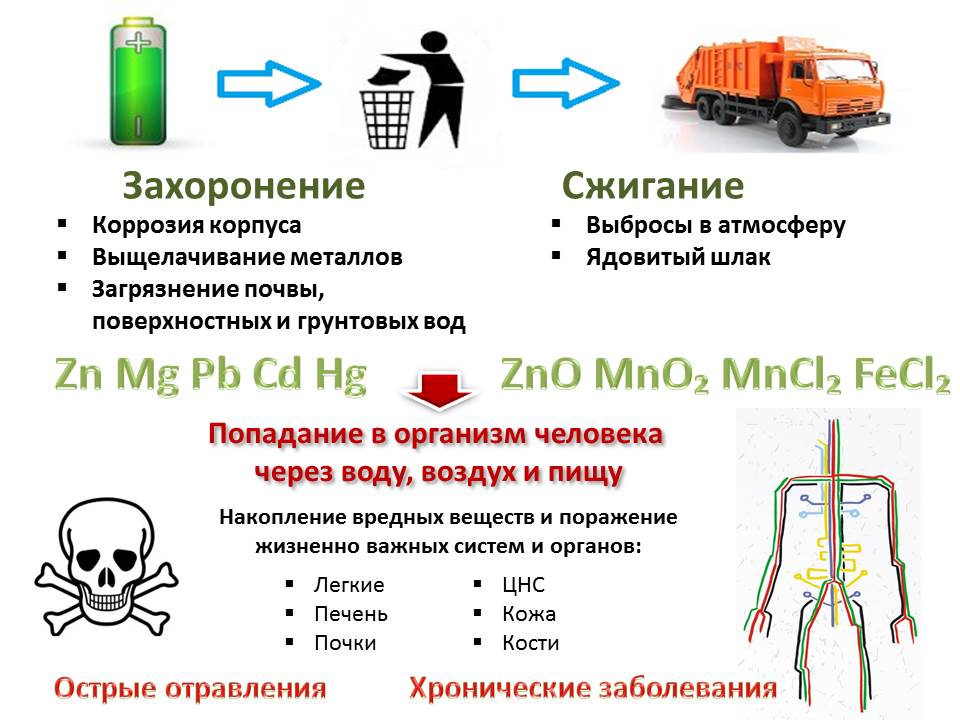 